	Keuhkolääkäripäivät 2017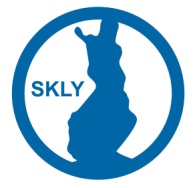 Hotelli Torni, Tampere, 16.-17.3.2017Päivä 1.Klo9.00	Ilmoittautuminen ja kahvit10.00	Avaus, Marjukka Myllärniemi, p.j. Suomen KeuhkolääkäriyhdistysOsio 1: Seulonnasta ja seurannasta, p.j. Antti Saarinen, KSSHP10.00	Keuhkosyövän seulonta, Vesa Kataja, KSSHP10.45	Keuhkonodulusten seuranta ja tutkiminen suositusten mukaan; Heikki Koskela, KYS11.30	Lounas	Osio 2: Keuhkoradiologiaa, pj?12.30	Tukijan puheenvuoro12.45	Keuhkojen HRCT: perussanasto, anatomia, kuvausmodaliteetit, Helena Lauri, HUS13.15	Mediastinumin anatomia, normaalilöydöksiä ja variaatiota, Tuula Vierikko, TAYS13.45	Keuhkojen vaskuliittien radiologiset löydökset, Kirsi Volmonen, HUS 14.15	Kahvitauko14.45	Tukijan puheenvuoro15.00	Keuhkojen parenkyymisairauksien radiologiaa,  Airi Jartti OYS16.00	Keuhkoradiologisia tapauksia, Joni Niskanen ja Antti Saarinen16.30	Suomen Keuhkolääkäriyhdistyksen ja Lääkäriliiton Suomen Keuhkolääkärit alaosaston vuosikokoukset19.00	IllallinenPäivä 2.Osio 3: Ajankohtaista tuberkuloosista, p.j.?9.00	Maahanmuuttajien ja turvapaikan hakijoiden tuberkuloosi – arjen kiemuroita, Iris Rajalahti, TAYS9.45	Maahanmuuttajien tuberkuloositapauksia, Virve Korhonen, TAYS10.15	Kahvitauko 10.45	Tukijan puheenvuoro11.00	MDR ja XDR – tilanne Suomessa ja maailmalla, Tuula Vasankari, Filha 11.30	MDR ja XDR tubin hoito ja uudet lääkkeet, Hanna-Riikka Kreivi, HUS12.15 	Lounas ja kahvi13.15	Tuberkuloosin tartunnan jäljityksen uudet ohjeet, Eeva Ruotsalainen, HUS13.45	Tuberkuloosin laboratoriotestien käytön lyhytkertauskurssi, Hanna Soini, HUS14.15	Latentin tuberkuloosin diagnostiikka ja hoito, Kirsi Valve, TAYS15.00 	Koulutus päättyy